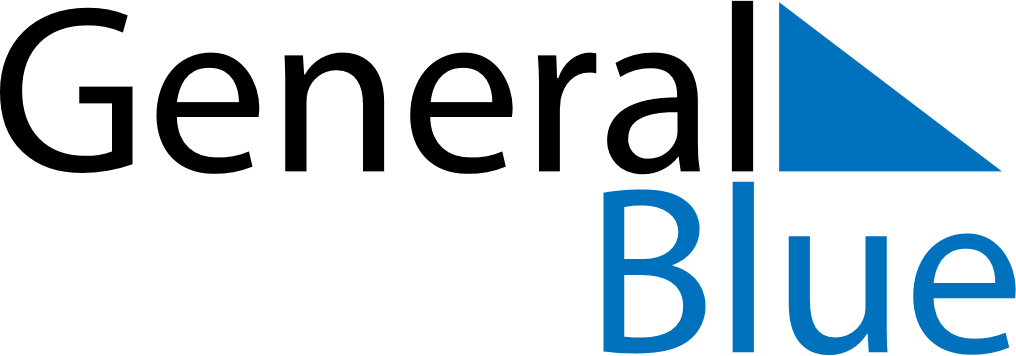 August 2020August 2020August 2020ZambiaZambiaSUNMONTUEWEDTHUFRISAT12345678Farmers’ Day910111213141516171819202122232425262728293031